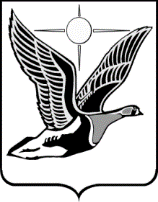 ТАЙМЫРСКИЙ ДОЛГАНО-НЕНЕЦКИЙ МУНИЦИПАЛЬНЫЙ РАЙОНТаймырский Долгано-Ненецкий районный Совет депутатовР Е Ш Е Н И Е25.11.2022                                                                                                        № 14 – 220 г. ДудинкаО внесении изменений в Решение Таймырского Долгано-Ненецкого районного Совета депутатов «О порядке и размерах возмещения расходов, связанных со служебными командировками»В соответствии с пунктом 4 Указа Президента Российской Федерации от 17 октября 2022 года № 752 «Об особенностях командирования лиц, замещающих государственные должности Российской Федерации, федеральных государственных гражданских служащих, работников федеральных государственных органов, замещающих должности, не являющиеся должностями федеральной государственной гражданской службы, на территории Донецкой Народной Республики, Луганской Народной Республики, Запорожской области и Херсонской области» Таймырский Долгано-Ненецкий районный Совет депутатов решил:1. Внести в Решение Таймырского Долгано-Ненецкого районного Совета депутатов от 9 апреля 2018 года № 15-0217 «О порядке и размерах возмещения расходов, связанных со служебными командировками» следующие изменения:1) дополнить пунктом 21 следующего содержания:«21.Утвердить особенности определения размера выплат, связанных с командированием на территории Донецкой Народной Республики, Луганской Народной Республики, Запорожской области и Херсонской области согласно приложению 3 к настоящему Решению.»;2) в приложении 1 к Решению:в пункте 1.1 слова «, Избирательной комиссии Таймырского Долгано-Ненецкого муниципального района» исключить;в пункте 1.2 слова «, Избирательной комиссией Таймырского Долгано-Ненецкого муниципального района» исключить;3) дополнить Решение приложением 3 согласно приложению к настоящему Решению.2. Настоящее Решение вступает в силу в день, следующий за днем его официального опубликования.Приложение к Решению Таймырского Долгано-Ненецкого районного Совета депутатовот 25.11.2022 года № 14 – 220 «Приложение 3к Решению Таймырского Долгано-Ненецкого районного Совета депутатовот 09.04.2018 года № 15 – 0217 Особенности определения размера выплат, связанных с командированием на территории Донецкой Народной Республики, Луганской Народной Республики, Запорожской области и Херсонской области1. Лицам, работающим на условиях трудового договора в Таймырском Долгано-Ненецком районном Совете депутатов, Контрольно-счетной палате Таймырского Долгано-Ненецкого муниципального района (далее – работники) в период их нахождения в служебных командировках на территориях Донецкой Народной Республики, Луганской Народной Республики, Запорожской области и Херсонской области сохраняемая средняя заработная плата (средний заработок), рассчитанная в соответствии с Положением об особенностях порядка исчисления средней заработной платы, утвержденным постановлением Правительства Российской Федерации от 24 декабря 2007 года № 922 «Об особенностях порядка исчисления средней заработной платы», выплачивается в двойном размере.2. Работникам при направлении в служебные командировки  на территории Донецкой Народной Республики, Луганской Народной Республики, Запорожской области и Херсонской области дополнительные расходы, связанные с проживанием вне постоянного места жительства (суточные), возмещаются в размере 8480 рублей за каждый день нахождения в служебной командировке.3. Работникам в период их нахождения в служебных командировках на территориях Донецкой Народной Республики, Луганской Народной Республики, Запорожской области и Херсонской области соответствующие органы местного самоуправления Таймырского Долгано-Ненецкого муниципального района могут выплачивать безотчетные суммы в целях возмещения дополнительных расходов, связанных с такими командировками. 4. Расходы по найму жилого помещения, а также расходы по проезду к месту командирования и обратно возмещаются в порядке и размерах, установленных согласно приложению 1 и 2 к настоящему Решению. 5. Финансовое обеспечение расходов, связанных с командированием на территории Донецкой Народной Республики, Луганской Народной Республики, Запорожской области и Херсонской области, осуществляется за счет средств и в пределах бюджетных ассигнований, предусмотренных в бюджете Таймырского Долгано-Ненецкого муниципального района на указанные цели в смете расходов  соответствующих органов местного самоуправления муниципального района на соответствующий финансовый год.». Председатель Таймырского Долгано-Ненецкого районного Совета депутатов ____________________В.Н. ШишовГлава Таймырского Долгано-Ненецкого муниципального района ________________Е.В. Вершинин  